Сумська міська радаВиконавчий комітетРІШЕННЯРозглянувши заяви громадян та надані документи, відповідно до         статей 31, 32, 202, 224 Цивільного кодексу України, статті 177 Сімейного кодексу України, статей 17, 18 Закону України «Про охорону дитинства», пунктів 66, 67 Порядку провадження органами опіки та піклування діяльності, пов’язаної із захистом прав дитини, затвердженого постановою Кабінету Міністрів України від 24.09.2008 № 866 «Питання діяльності органів опіки та піклування, пов’язаної із захистом прав дитини», керуючись підпунктом 4 пункту «б» частини першої статті 34, частиною першою статті 52 Закону України «Про місцеве самоврядування в Україні», враховуючи рішення комісії з питань захисту прав дитини від 11.02.2021 протокол №1 виконавчий комітет Сумської міської радиВИРІШИВ:Дозволити вчинити правочин:ОСОБА 1 на визначення часток у квартирі АДРЕСА 1, право користування якою має малолітня ОСОБА 2, ДАТА 1 року народження. Правочин вчиняється за згодою батька дитини – ОСОБА 3. 2. ОСОБА 1 на укладення договору дарування на її ім’я, від імені ОСОБА 4 та ОСОБА 5, належних їм часток квартири АДРЕСА 1, право користування якою має малолітня ОСОБА 2, ДАТА 1 року народження. Правочин вчиняється за згодою батька дитини – ОСОБА 3.3. ОСОБА 6 на визначення часток у квартирі АДРЕСА 2, право користування якою має малолітній ОСОБА 7, ДАТА 2 року народження. Правочин вчиняється за згодою батька дитини – ОСОБА 8.4. ОСОБА 6 на укладення договору дарування на її ім’я, від імені ОСОБА 9, ОСОБА 10, ОСОБА 11, належних їм часток квартири АДРЕСА 2, право користування якою має малолітній ОСОБА 7, ДАТА 2 року народження. Правочин вчиняється за згодою батька дитини – ОСОБА 8.5. ОСОБА 12 на укладення договору дарування від її імені на ім’я ОСОБА 13, ДАТА 3 року народження, належної їй квартири АДРЕСА 3. Правочин вчиняється за згодою батька дитини – ОСОБА 14.6. ОСОБА 15, ДАТА 4 року народження, на укладення договору дарування на його ім’я від імені ОСОБА 16 належної йому квартири АДРЕСА 4. Правочин вчиняється за згодою батьків дитини – ОСОБА 16, ОСОБА 17.7. ОСОБА 18 на продаж від імені малолітніх ОСОБА 19, ДАТА 5 року народження, ОСОБА 20, ДАТА 6 року народження,  належних їм часток квартири АДРЕСА 5 з одночасним укладення договору купівлі-продажу на ім’я малолітніх ОСОБА 19, ДАТА 5 року народження, ОСОБА 20, ДАТА 6 року народження, по АДРЕСА 6. Правочин вчиняється за згодою матері дитини – ОСОБА 21.8. ОСОБА 22 на продаж від імені малолітньої ОСОБА 23, ДАТА 7 року народження, належної їй 1/2 частки кімнати АДРЕСА 7, право користування якою має малолітній ОСОБА 24, ДАТА 8 року народження, з одночасним укладення договору дарування на ім’я малолітньої ОСОБА 23, ДАТА 7 року народження, від імені ОСОБА 22 належної йому 1/5 частки квартири АДРЕСА 8. Правочин вчиняється за згодою матері дитини – ОСОБА 25.9. ОСОБА 26 на оформлення в установленому законом порядку необхідних документів від імені малолітньої ОСОБА 27, ДАТА 9 року народження, для отримання вищезазначеною дитиною у власність земельної ділянки, площею 2,0 га для ведення особистого селянського господарства. Правочин вчиняється за згодою батька дитини – ОСОБА 28.10. ОСОБА 26 на оформлення в установленому законом порядку необхідних документів від імені малолітнього ОСОБА 29, ДАТА 10 року народження, для отримання вищезазначеною дитиною у власність земельної ділянки, площею 2,0 га для ведення особистого селянського господарства. Правочин вчиняється за згодою батька дитини – ОСОБА 28.11. ОСОБА 30 на оформлення в установленому законом порядку необхідних документів від імені малолітнього ОСОБА 31, ДАТА 11 року народження, для отримання вищезазначеною дитиною у власність земельної ділянки, площею 2,0 га для ведення особистого селянського господарства. Правочин вчиняється за згодою батька дитини – ОСОБА 32.12. ОСОБА 33 на визначення часток у квартирі АДРЕСА 9, право користування якою мають малолітні ОСОБА 34, ДАТА 12 року народження, ОСОБА 35, ДАТА 13 року народження. Правочин вчиняється за згодою матері дітей – ОСОБА 36.13. ОСОБА 33 на укладення договору дарування на його ім’я від імені ОСОБА 37  та ОСОБА 38 належних їм часток квартири АДРЕСА 9, право користування якою мають малолітні ОСОБА 34, ДАТА 12 року народження, ОСОБА 35, ДАТА 13 року народження. Правочин вчиняється за згодою матері дітей – ОСОБА 36.14. ОСОБА 39 на укладення договору дарування на його ім’я від імені ОСОБА 40 належної їй квартири АДРЕСА 10, право користування якою має малолітній ОСОБА 41, ДАТА 14 року народження. Правочин вчиняється за згодою матері дитини – ОСОБА 42.15. ОСОБА 43 на продаж від імені малолітньої ОСОБА 44, ДАТА 15 року народження, належної їй 1/3 частки житлового приміщення АДРЕСА 11, право користування якою має малолітній ОСОБА 45, ДАТА 16 року народження, з одночасним укладення договору дарування на ім’я малолітньої ОСОБА 44, ДАТА 15 року народження, від імені ОСОБА 46 належної йому 1/3 частки будинку АДРЕСА 12. Правочин вчиняється за згодою батька дитини – ОСОБА 46.16. ОСОБА 47, ДАТА 17 року народження, на укладення договору дарування на його ім’я від імені ОСОБА 48, ОСОБА 49, ОСОБА 50, ОСОБА 51, ОСОБА 52 належних їм часток квартири АДРЕСА 13. Правочин вчиняється за згодою батьків дитини – ОСОБА 53 та ОСОБА 54.17. ОСОБА 55 на укладення договору дарування на ім’я ОСОБА 56, ДАТА 18 року народження, від імені ОСОБА 57 належної їй квартири АДРЕСА 14. Правочин вчиняється за згодою батька дитини – ОСОБА 58.18. ОСОБА 59 на продаж від імені малолітньої ОСОБА 60, ДАТА 19 року народження, належної їй 1/3 частки кімнати АДРЕСА 15, з послідуючим, протягом 10 днів, укладенням договору дарування на ім’я малолітньої ОСОБА 60, ДАТА 19 року народження, від імені ОСОБА 59 належної їй 1/2 частки квартири АДРЕСА 16. Правочин вчиняється за згодою батька дитини – ОСОБА 61.19. ОСОБА 62 на визначення часток у квартирі АДРЕСА 17, право користування якою мають неповнолітній ОСОБА 63, ДАТА 20 року народження, та малолітня ОСОБА 64, ДАТА 21 року народження. Правочин вчиняється за згодою неповнолітнього ОСОБА 63.20. ОСОБА 64 на укладення договору дарування на її ім’я від імені ОСОБА 65 та ОСОБА 66 належним їх часток квартири АДРЕСА 17, право користування якою мають неповнолітній ОСОБА 63, ДАТА 20 року народження, та малолітня ОСОБА 64, ДАТА 21 року народження. Правочин вчиняється за згодою матері дітей – ОСОБА 62 та неповнолітнього ОСОБА 63.Міський голова			              	                                    О.М. ЛисенкоПодопригора 701-915Надіслати: Подопригорі В.В. - 3 екз.Рішення доопрацьовано і вичитано, текст відповідає оригіналу прийнятого рішення та вимогам статей 6-9 Закону України «Про доступ до публічної інформації» та Закону України «Про захист персональних даних»	Проєкт рішення виконавчого комітету Сумської міської ради «Про надання дозволу на укладення майнових угод за участю малолітніх та неповнолітніх, що проживають у місті Суми» був завізований:Начальник Управління «Служба у справах дітей»			                               В.В. Подопригора                                                                                                «___»__________2020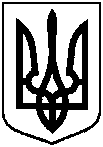 Проєктоприлюднено«_____» лютого 2021 р. від                      №       ПосадаПрізвище та ініціали осіб, які завізували проєкт рішення виконавчого комітетуВ. о. начальника Управління «Служба у справах дітей»О.А. МаксименкоГоловний спеціаліст-юрисконсультУправління «Служба у справах дітей»Р.В. СмукЗаступник міського голови з питань діяльності виконавчих органів радиВ.В. МотречкоНачальник правового управління	 О.В. ЧайченкоНачальник відділу протокольної роботи та контролю	Л.В. МошаЗаступник міського голови, керуюча справами виконавчого комітетуЮ.А. Павлик